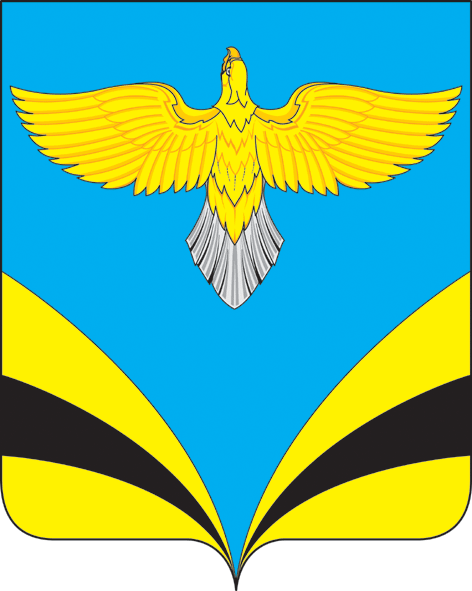           АДМИНИСТРАЦИЯ сельского поселения Екатериновкамуниципального района Безенчукский          Самарской области         ПОСТАНОВЛЕНИЕ  от  16  января  2018 года  № 8             с. ЕкатериновкаОб утверждении перечня должностных лиц, осуществляющих муниципальный контроль за обеспечением сохранности автомобильных дорог местного значения сельского поселения Екатериновка муниципального района Безенчукский.В  целях осуществления  эффективного контроля за сохранностью автомобильных дорог местного значения в границах населенных пунктов сельского поселения Екатериновка муниципального района Безенчукский, руководствуясь ст.32 Федерального Закона от 06.10.2003 года №131-ФЗ «Об общих принципах организации местного самоуправления в Российской Федерации», Законом Самарской области от 10.04.2013 года №25-ГД «Об автомобильных дорогах и о дорожной деятельности на территории Самарской области», Уставом сельского поселения Екатериновка муниципального района Безенчукский Самарской области                                                ПОСТАНОВЛЯЮ:Утвердить Перечень  должностных лиц, осуществляющих муниципальный контроль за обеспечением сохранности автомобильных дорог местного значения сельского поселения Екатериновка муниципального района Безенчукский  согласно приложению.Считать утратившим силу  Постановление от 23.01.2017 года № 6 «Об утверждении перечня должностных лиц, осуществляющих муниципальный контроль за обеспечением сохранности автомобильных дорог местного значения сельского поселения Екатериновка»Опубликовать настоящее Постановление в газете «Вестник сельского поселения Екатериновка, разместить на официальном сайте администрации  сельского поселения Екатериновка в сети Интернет (http://www.admekaterin.ru). Постановление вступает в силу на следующий день после его официального опубликования. Контроль за исполнением настоящего постановления оставляю за собой.Глава сельского поселения 	Екатериновка		                                                  А.В. ГайдуковЛ.Б. Резепова8(846)76 31459Приложениек  Постановлению  от  16.01.2018г. № 8Переченьдолжностных лиц, осуществляющих муниципальный контроль за обеспечением сохранности автомобильных дорог местного значения сельского поселения Екатериновка муниципального района БезенчукскийКурышев  В.В. – Заместитель Главы  поселения, председатель комиссии     Заикин А.И.  – депутат Собрания представителей сельского поселения Екатериновка, зам. председателя    (по согласованию).Члены комиссии:     Пичужкин А.В. – депутат Собрания представителей сельского поселения Екатериновка (по согласованию);     Малышева О.Н. – директор МБУ «Екатериновское Благоустройство» (по согласованию);     Ширяев А.В. –  начальник участка МБУ «Екатериновское  Благоустройство» (по согласованию).